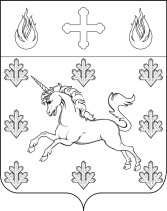 СОВЕТ ДЕПУТАТОВ ПОСЕЛЕНИЯ СОСЕНСКОЕ РЕШЕНИЕ18 июля 2019 года № 25/10О рабочей группе по созданию
историко-культурного центра поселения Сосенское      В целях выявления, сохранения и популяризация объектов культурного наследия местного значения, расположенных на территории поселения, а также создания условий для развития местного традиционного народного художественного творчества, руководствуясь статьей 3 Устава поселения Сосенское,Совет депутатов поселения Сосенское решил:Сформировать рабочую группу по созданию историко-культурного центра поселения Сосенское (далее – рабочая группа) в составе согласно приложению.Рабочей группе в срок до 20 сентября 2019 года разработать и представить Совету депутатов поселения Сосенское концепцию создания историко-культурного центра поселения Сосенское и предложения по финансовому и организационному обеспечению его функционирования.Опубликовать настоящее Решение в газете «Сосенские вести» и разместить на официальном сайте органов местного самоуправления поселения Сосенское.Решение вступает в силу со дня его официального опубликования.Контроль за исполнением настоящего решения возложить на председателя Постоянной комиссии Совета депутатов поселения Сосенское по вопросам взаимодействия с органами государственной власти, местного и территориального общественного самоуправления, информационной политики Голуба К.Ю.Заместитель председателяСовета депутатов поселения Сосенское	Т.М. Утва Приложениек Решению Совета депутатовпоселения Сосенскоеот 18.07.2019г. № 25/10СОСТАВ
рабочей группы по созданию историко-культурного центра
поселения СосенскоеБармашев
Кирилл ОлеговичГлава поселения Сосенское – руководитель рабочей группыАртюхин
Петр Сергеевичзаместитель главы администрации поселения Сосенское – заместитель руководителя рабочей группыМошков
Андрей Владимировичпредседатель местного общественного движения «Гражданский союз поселения Сосенское» – заместитель руководителя рабочей группы (по согласованию)УтваТатьяна Михайловназаместитель председателя Совета депутатов поселения Сосенское, председатель местного общественного движения «Содружество Николо-Хованское»Гаврилина Ирина Андреевнакраевед, член Всероссийского общества охраны памятников истории и культуры (по согласованию)Голуб
Кирилл Юрьевичдепутат Совета депутатов поселения СосенскоеКалиновская Надежда Захаровнажительница поселения Сосенское (по согласованию)Коновалова
Татьяна Алексеевнадиректор МБУК «Дом культуры «Коммунарка»КоробкоМихаил Юрьевичпредседатель Юго-Западного окружного отделения Всероссийского общества охраны памятников истории и культуры (по согласованию)Родкин 
Алексей Афанасьевичпредседатель Совета ветеранов поселка Коммунарка поселения Сосенское (по согласованию) Савин
Александр Анатольевичначальник отдела имущественных отношений администрации поселения СосенскоеЧерепановаНаталия Владимировнадепутат Совета депутатов поселения Сосенское